Année 2019/2020 : 93 élèves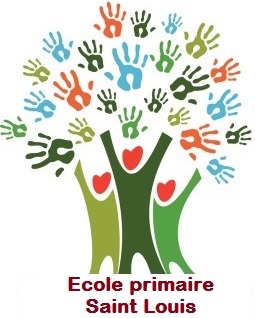 15 élèves ont quitté l’établissement12 poursuivant leur scolarité au collège1 départ pour cause de mutation professionnelle2 départs pour cause de déménagementaccueil de 13 nouveaux élèves 3  en TPS : Léon D’ASTORG, Hugo FOUCHER et Héloïse ROUX4 en PS : Sacha ARNAUD, Axel BOCQUIER, Isaac BOUCHER et Mewen PABOEUF1 en GS : Léon SCHWEITZER3 en CP : Séréna ARNAUD et Jahmaé GABORIT, Leila SALAUD2 en CM1 : Quentin BÉNIT et Zhiya GABORITSoit -2 élèves par rapport à la rentrée 2018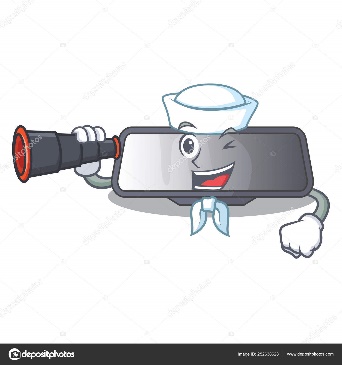 Projet d’école : 2018-2021  Bien dans sa tête, bien dans son corpsAnnée 1 (2018-2019) Course solidaire (Diab’Attiudes)Conférence Agnès DutheuilProjet passerelle « Théâtre » CM/6eClasse découverte sport et natureRécital de chant choral avec Didier NarcyProjet Prévention IncendieOffre culturelle en partenariat avec l’Espace de Retz, les JMF, le Grand T, l’ONPL et le musée d’Arts de Nantes, CinémachecoulLancement des journées sportives inter-écoles Partenariats sportifs : initiation tennis de table, tennis, hand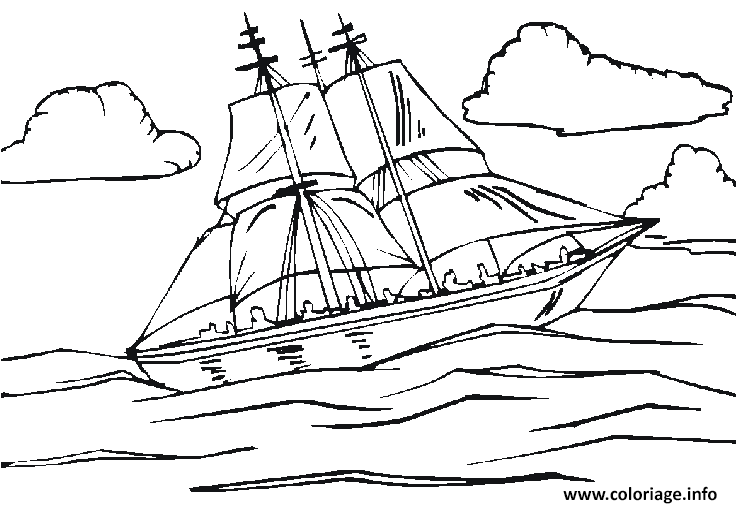 Année 2 (2019-2020)Projet Massages (Catherine L’Helgoualch)Projet passerelle « Danse » CM-6eCourse ELA avec le Collège Prévention : partenariat avec la gendarmeriePermis Piéton et InternetSensibilisation à la problématique de harcèlement : Intervention de la BPDJProjet « EAU » en partenariat avec le syndicat du bassin versant Machecoul et LogneProjet Musique et Danse en Loire-Atlantique : Expression corporelleOffre culturelle en partenariat avec l’Espace de Retz, les JMF, le Grand T et CinemachecoulReconduction des journées sportivesLancement dans un projet pluri-annuel d’ouverture à l’international (correspondance avec une école européenne via e-twinning)Nouveaux partenariats sportifs : basket et foot (reconduction hand)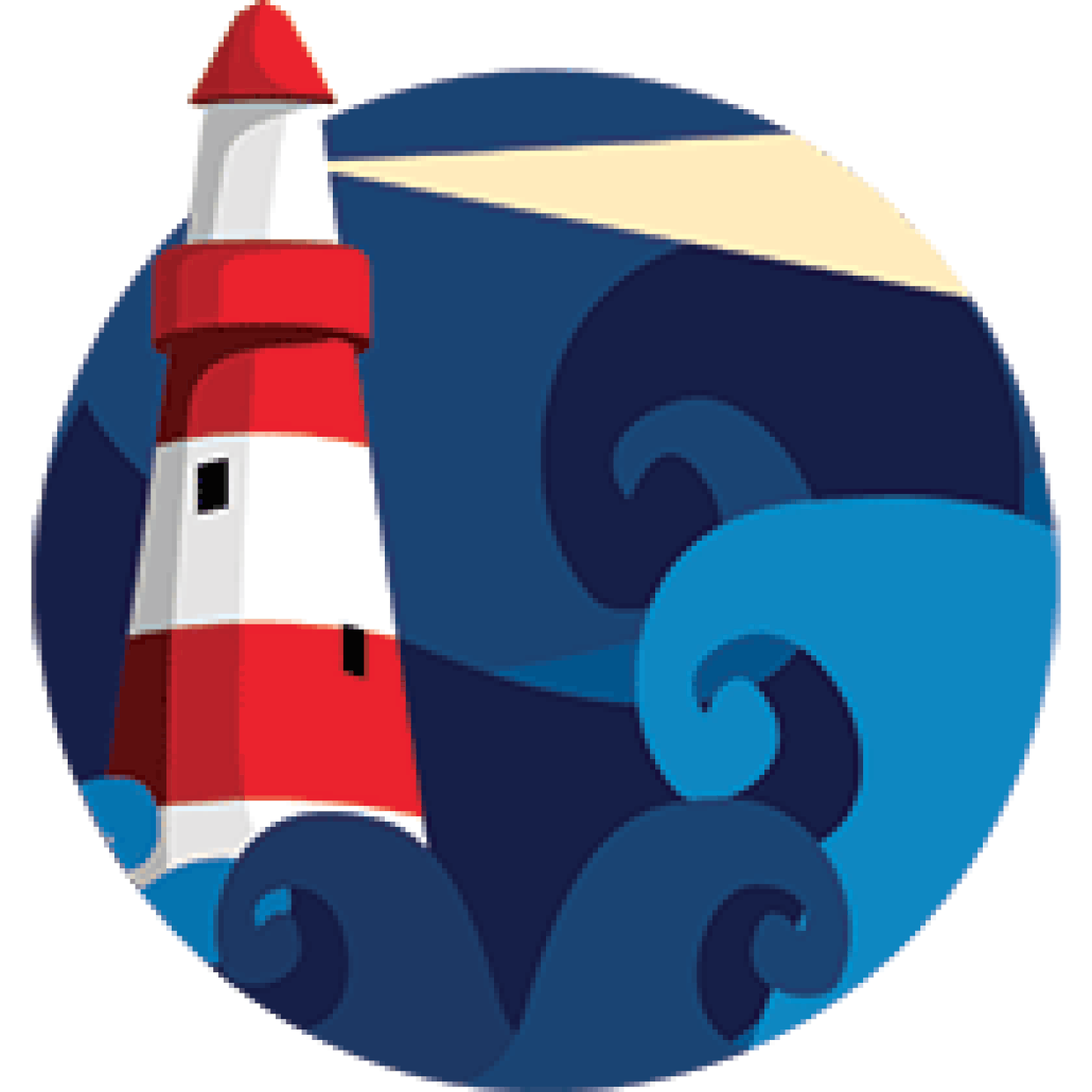 Lancement en 2020 de la relecture du projet éducatif de l’école St Louis Quelle école pour demain ?Valeurs et projets. 